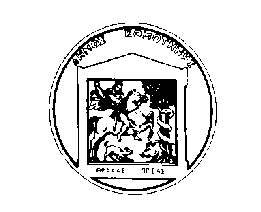 Τ Ι Μ Ο Λ Ο Γ Ι Ο Π Ρ Ο Σ Φ Ο Ρ Α Σ ΠΡΟΜΗΘΕΙΑ ΚΑΥΣΙΜΩΝ (ΞΥΛΕΙΑΣ) για ΈΤΟΣ 2015Της επιχείρησης ………………………………………..…………………..……..……, έδρα ………….…….............................................................................................., οδός …………………..………….……………..……..,αριθμός …………………..…,τηλέφωνο ……………………..………….….………., fax ……………………..……..ΕΛΛΗΝΙΚΗ ΔΗΜΟΚΡΑΤΙΑΝΟΜΟΣ ΡΟΔΟΠΗΣΝΟΜΟΣ ΡΟΔΟΠΗΣΔΙΕΥΘΥΝΣΗ ΟΙΚΟΝΟΜΙΚΩΝ ΥΠΗΡΕΣΙΩΝ Προμήθεια με τίτλο «Κάλυψη εκτάκτων αναγκών απόρων σε καύσιμα (ξυλεία)» για το Έτος 2015A/Α ΕΙΔΟΣ ΠΡΟΜΗΘΕΙΑΣ              Μ.Μ. ΠΟΣΟΤΗΤΑ ΤΙΜΗ ΜΟΝΑΔΟΣ (€)Χωρίς Φ.Π.Α.Συνολική ΔΑΠΑΝΗ Χωρίς Φ.Π.Α1ΚΑΥΣΙΜΗ ΥΛΗ (ΞΥΛΕΙΑ)KYBIKA950ΣΥΝΟΛΟ